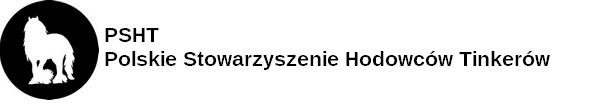 Stanica Kresowa; Poczopek 9; 16-113 Szudziałowo; Podlaskie Voivodeship30.09.2023r. KOMISJA TINKERÓW PODLASKIE 2023Formularz zgłoszeniowyOŚWIADCZENIE WYSTAWCY: Oświadczam, że przy przekazywaniu moich danych osobowych administrator danych osobowych poinformował mnie zgodnie z art. 13 RODO o przysługujących mi prawach w związku z przetwarzaniem moich danych osobowych na potrzeby realizacji Komisji.Podpis Wystawcy………………………………………………Sekcja 1) Ta sekcja dotyczy przystąpienia koni do komisji. Koszt przeglądu powinien zostać wpłacony do PSHT z gory           psht@jaskolka.comSekcja 1) Ta sekcja dotyczy przystąpienia koni do komisji. Koszt przeglądu powinien zostać wpłacony do PSHT z gory           psht@jaskolka.comImię koniaData urodzeniaPłećNr transponderaNr paszportuOjciecMatkaWłaścicielAdresTelefon kontaktowyE-mailCzy koń był już wcześniej prezentowany na komisjiTAK/NIEFaktura VATTAK/NIEDane do fakturyW celu ustalenia rezerwacji bosku, wyżywienia i zakwaterowania dla Państwa prosimy o kontakt ze Stanicą Kresową.
tinkery2023@stanicakresowa.pl+48794908285W celu ustalenia rezerwacji bosku, wyżywienia i zakwaterowania dla Państwa prosimy o kontakt ze Stanicą Kresową.
tinkery2023@stanicakresowa.pl+48794908285